Own Question – Authors: ______________________f(x) = _______________Graph of f(x):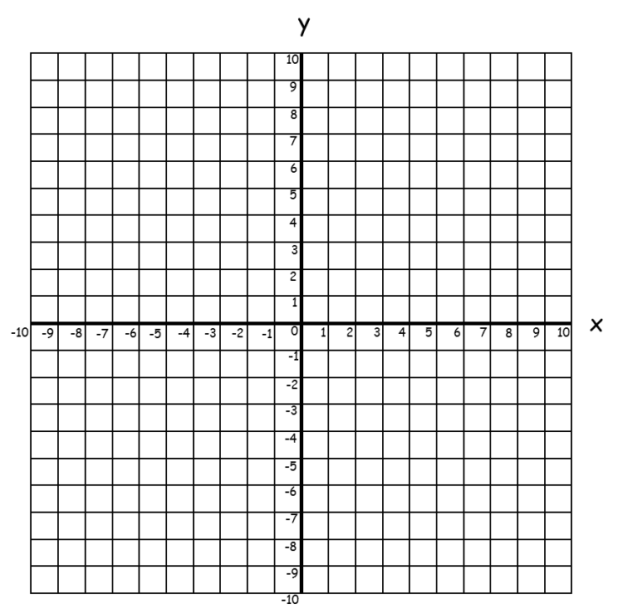 Question:(Total ____ marks)Markscheme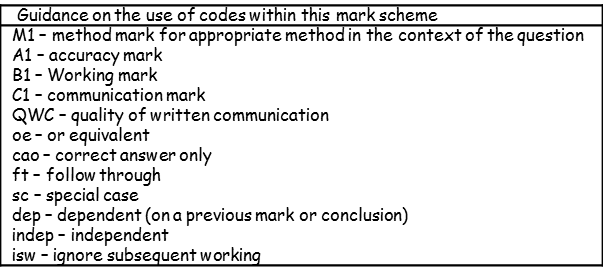 